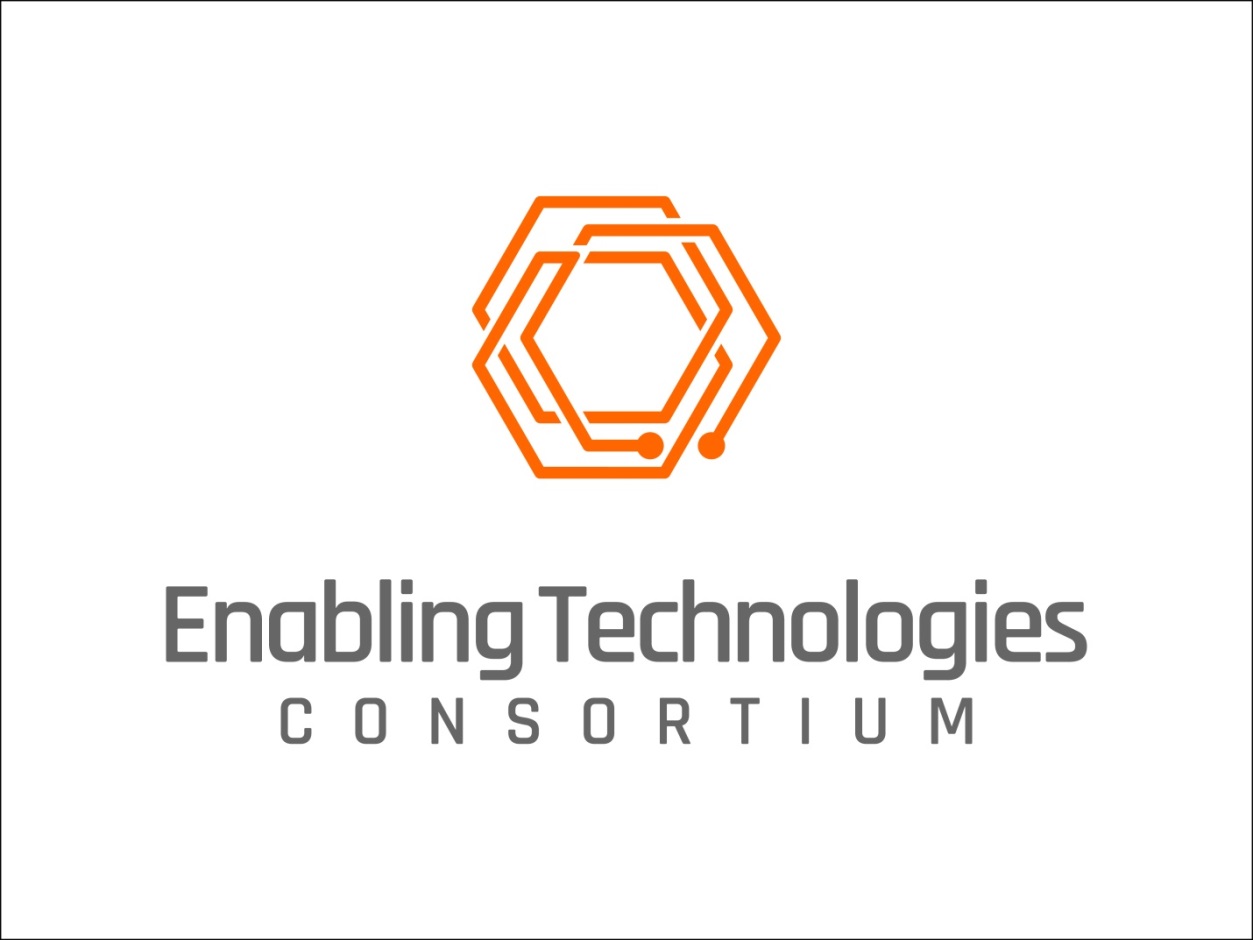 REQUEST FOR INFORMATIONNext Generation Automated Solubility Platform January 16, 2018Enabling Technologies Consortium™Request for InformationIntroductionAbout Enabling Technologies Consortium™ (ETC) The Enabling Technologies Consortium™ (ETC) is comprised of pharmaceutical and biotechnology companies collaborating on issues related to pharmaceutical chemistry, manufacturing, and control with the goal of identifying, evaluating, developing, and improving scientific tools and techniques that support the efficient development, and manufacturing of pharmaceuticals. The purpose of this consortium is to identify pro-actively high-value opportunities to deliver innovative technologies where the business case is compelling and collaboration with the broader external community is required.Request for InformationPublication of this Request for Information (RFI) is the first step by ETC to solicit interest in collaborating together on a Next Generation Automated Solubility Platform. The information collected during the RFI process along with subsequent interviews will be used for evaluation purposes, refinement of the subsequent Request for Proposals (RFP), and selection of respondent(s) who will be invited to submit a proposal to the future Next Generation Automated Solubility Platform RFP. The goal of this collaborative project is the creation of a prototype with the hope it will become a commercial product in the future.DisclaimerThe contents and information provided in this RFI are meant to provide general information to parties interested in developing the Next Generation Automated Solubility Platform. Prior to initiation of an ETC project, the vendor ultimately selected by ETC by will be required to execute an Agreement that will govern the terms of the project. When responding to this RFI, please note the following:This RFI is not an offer or a contractProposals submitted in response to this RFI become property of ETCRespondents will not be compensated or reimbursed for any costs incurred as part of the RFI processAny questions received and responses thereto will be anonymized and made available to all respondents via our websiteAll proposals received in response to this RFI will remain confidential within ETC and not shared with other respondentsResponses to RFIs should contain only high level discussions of product development efforts and should not contain trade secrets or confidential informationETC is not obligated to contract for any of the products and services described in this RFIETC reserves the right to:Accept or reject any or all proposalsWaive any anomalies in proposalsNegotiate with any or all biddersModify or cancel this RFI at any timeRFI Contact InformationAll questions and inquiries regarding this RFI should be directed to: Ms. Alexis MyersProject CoordinatorETC Secretariatc/o Drinker Biddle & Reath, LLP1500 K St NW Washington DC, 20005-1209 (202) 842-8800info@etconsortium.org http://www.etconsortium.org/ Anticipated Time Frames for Evaluation and Selection ProcessIssue RFI	January 16, 2018	 Questions on RFI due	January 31, 2018 Responses to RFI due	March 23, 2018 Invitations sent to respondents for presentation	March 2018 Presentation to ETC by respondents	May 2018 Select Finalists for RFP	July 2018 Please submit your response electronically to the above address. Responses received after March 23, 2018 will not benefit from full consideration and may be excluded from the selection process.Project InformationPossible Project SponsorsDescriptionNext Generation Automated Solubility Platform RequirementsNecessary Hardware and Software RequirementsOptional Hardware and Software RequirementsAvailability RequirementsLicensing Requirements for Commercialized ProductCriteria for EvaluationRespondent Profile (to be completed by RFI respondent)Please provide information to the following:Company/Organization InformationPrimary Contact PersonCompany/Organization OverviewProvide a brief overview of your company/organization including number of years in business, number of employees, nature of business, description of clients, and related products developed and commercialized to date.Parent Corporation and/or SubsidiariesIdentify any parent corporation and or subsidiaries, if appropriate.Summary of ExpertiseGive a brief description of your company/organization’s expertise in the area/field related to this RFI. Include any experience working on projects with Consortia/Associations.Standards CertificationsList any certifications currently held, including date received, duration, and renewal date.Goals and Strategic VisionProvide a summary of your company/organization’s short term and long term goals and strategic vision.MiscellaneousPlease enter your response to each requirement using the guidelines provided in the tables below. If additional documentation or schematics are required to respond to a particular question, please answer the question as succinctly and accurately as possible and reference supplemental attachments. Company/Organization Response to RFI (to be completed by RFI respondent)ProposalFunctional Requirements & SpecificationsRefer to the following Functional Requirements and Specifications checklist that summarizes the collective requirements and specifications by the member companies participating in the project. Based upon your proposed approach to deliver a solution, provide a response to each checklist item along with comments and assign one of the following Codes to each item:Estimated TimelineEstimated Project CostAmgen, AstraZeneca, Boehringer Ingelheim, Eli Lilly, Merck, Pfizer, TakedaProblem statementsCurrent high throughput solubility workflows require expensive hardware and expert users to run and are often too complicated to be used reliably as “walk up” platforms. Measuring accurate, reproducible data in solvents with highly diverse properties and over a wide range of experimental conditions can be challenging. Project AimsThe aim of this project is to partner with manufacturers to develop cost effective hardware that can be operated in “walk-up” mode to deliver accurate, reproducible solubility data in highly diverse solvent systems over a wide range of experimental conditions. While existing automation platforms have advanced capabilities, they can be non-intuitive to use and require extensive training, which often restricts their adoption and utilization to expert users. For example, reliable use of the hardware necessitates detailed knowledge of the automation software to aid design and execution of experimental methods (in contrast to a generic library of methods), allow instrument control and for data analyses/management, which often obviate walk-up operation. In comparison, it would be valuable to have platforms and associated add-on accessories that are developed with the aim of being user-friendly and intuitive, to enable reliable 'walk-up' use, including minimal training requirements.With existing technologies and/or platforms, delivering accurate, reproducible data can be challenging in highly viscous or volatile solvents and high solids load suspensions. Errors are typically introduced during filtration and/or dilution steps and are attributed to needle clogging during aspiration or dilution errors due to inaccurate volume-based transfers and/or solvent loss due to evaporation. In addition, the need to air-dry suspensions to enable analysis of the solid residue can lead to erroneous conclusions when labile solvates or hydrates are formed. Direct and automated analysis of the solid residue in equilibrium with the saturated solution is desired. Ultimately, the cost and complexity of current automated solubility platforms limits use to expert users within specialty automation groups. To overcome challenges with filtration and dilution of viscous, volatile or high solids load suspensions custom modifications and/or use of alternate specialty hardware is often employed. A cost-effective, user-friendly platform focused solely on reliable solubility measurement is desired.Hardware Requirements: Solids HandlingIntegrate with solids handler to enable automated solids charging to facilitate experimentation by ‘walk-up’ userCapacity to perform solubility measurements in multiple (> 24) solvents or solvent mixtures with accuracy and precision; 96 well plate format is desirableHardware Requirements: Liquid HandlingAbility to tune liquid dispenser for accuracy/precision (+/- 2%) within a range of temperatures, solvent viscosity and/or mixtures or incorporation of gravimetric measurement for assessing precision and accuracy of dispensing is also desired.  Hardware Requirements: GeneralMaterial of construction for contact surfaces, especially reactor lids, add-on parts/adaptors, etc. to be compatible with range of solvents including acidic/basic solutionsMixing technology, i.e. stirring or vortexTemperature range between -20 °C to 70 °CExcellent solvent retention at elevated temperatures (particularly important for solvent mixtures)Add-on capability for analysis of solids after experiment. Technique should enable analysis of (wet) solid form in equilibrium with saturated solution (not require drying step). Add-on capabilities could include Raman, IR, XRD, etc.Solid/liquid separation should be efficient and accurate; sampling of supernatant via solid/liquid separating device and automated liquid handler is required. Technologies allowing filtration and dilution steps to be avoided are of interest.Solids/slurries retrievable at end of experiments for characterizationAbility to measure broad range of solubility, 0.1 mg/mL – 250 mg/mL or even higher would be desirable, especially for elevated temperatures. Information on the loss of accuracy as the range expands is desired. Alternately, a desired level of accuracy and precision for a given range may be specified by the project team.Software RequirementsData management platform that integrates experimental design and execution as well as data collection and analysis (or integrate with available systems).Experiment size/volume flexibility: accurate solubility measurement on ~2-5mg sample size but flexible to accommodate larger, multi-injection measurements Flexible workflow to accommodate additional studies, i.e. impurity rejection, kinetics, etc. that would fit within the mechanical footprint/operational modes of the platform Operating temperature between -20 °C and 120°C Gravimetric analysis (capture and record the actual mass of solids and liquids dispensed/sampled) to allow for accurate and precise dispensing and samplingPreparation of solid residue sample for analysisThe expected output is commercially available equipment for automated solubility measurement. Expected timing is 12 months to deliver prototype.NoneThe ETC will evaluate the responses to this RFI based on the vendor’s ability to:Provide response with desire to participate in collaboration.Meet the functional, performance, and technical requirements described in this RFI as evidenced by the RFI response and presentations made to ETC.Provide a cost-effective solution that is compatible with the goals of the project.Demonstrate domain expertise and an ability to work collaboratively with the ETC in development of the Next Generation Automated Solubility Platform.Provide a superior level of customer service and technical support, both pre-installation and post-installation to clients.Discuss potential partnerships and current development efforts that show similarities to this request. Provide any additional capabilities that may differentiate them from other potential collaborators. The ETC will not be able to provide individual feedback to RFI respondents.Company/Organization NameAddressCityStateCountryZip CodeWebsiteNameTitleEmail addressPhone NumberACurrent capability of existing productBAble to add capability as requestedCAble to add capability with modification to ETC requestDUnable to add capabilityFeatureRequirementCodeVendor CommentsHardware Requirements: Solids HandlingIntegrate with solids handler to enable automated solids charging to facilitate experimentation by ‘walk-up’ userHardware Requirements: Solids HandlingCapacity to perform solubility measurements in multiple (> 24) solvents or solvent mixtures with accuracy and precisionHardware Requirements: Liquid HandlingAbility to tune liquid dispenser for accuracy/precision within a range of temperatures, solvent viscosity and/or mixtures or incorporation of gravimetric measurement for assessing precision and accuracy of dispensing is also desired.Hardware Requirements: GeneralMaterial of construction for contact surfaces, especially reactor lids, add-on parts/adaptors, etc. to be compatible with range of solvents including acidic/basic solutionsHardware Requirements: GeneralMixing technology, i.e. stirring or vortexHardware Requirements: GeneralTemperature range between -20 °C to 70 °CHardware Requirements: GeneralExcellent solvent retention at elevated temperatures (particularly important for solvent mixtures)Hardware Requirements: GeneralAdd-on capability for analysis of solids after experiment. Technique should enable analysis of (wet) solid form in equilibrium with saturated solution (not require drying step). Add-on capabilities could include Raman, IR, XRD, etc.Hardware Requirements: GeneralIf solid/liquid separation is required for quantitative analysis, the ability to sample supernatant via solid/liquid separating device and automated liquid handler is required. Ideally, filtration and dilution steps would be avoided entirely.Hardware Requirements: GeneralSolids/slurries retrievable at end of experiments for characterizationHardware Requirements: GeneralAbility to measure broad range of solubility, 0.1 mg/mL – 250 mg/mL or even higher would be desirable, especially for elevated temperatures. Information on the loss of accuracy as the range expands is desired. Alternately, a desired level of accuracy and precision for a given range may be specified by the project team.Software RequirementsData management platform that integrates experimental design and execution as well as data collection and analysis (or integrate with available systems).Optional RequirementsExperiment size/volume flexibility: accurate solubility measurement on ~2-5mg sample size (per well) but flexible to accommodate larger, multi-injection measurements Optional RequirementsFlexible workflow to accommodate additional studies, i.e. impurity rejection, kinetics, etc. that would fit within the mechanical footprint/operational modes of the platformOptional RequirementsOperating temperature between -20 °C and 120°COptional RequirementsGravimetric analysis (capture and record the actual mass of solids and liquids dispensed/sampled) to allow for accurate and precise dispensing and sampling